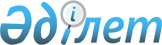 Об утверждении структуры разделов, форм и перечня показателей Планов национальных компаний
					
			Утративший силу
			
			
		
					Приказ Министра экономики и бюджетного планирования Республики Казахстан от 18 июня 2004 года № 89. Зарегистрирован в Министерстве юстиции Республики Казахстан 12 июля 2004 года № 2944. Утратил силу приказом Министра экономики и бюджетного планирования Республики Казахстан от 28 августа 2009 года № 179

      Сноска. Утратил силу приказом Министра экономики и бюджетного планирования РК от 28.08.2009 № 179.      В соответствии с  постановлением Правительства Республики Казахстан от 14 июня 2002 года N 647 "Об утверждении Правил разработки индикативных планов социально-экономического развития Республики Казахстан", в целях совершенствования разработки планов развития национальных компаний, приказываю: 

      1. Утвердить прилагаемые структуру разделов, формы и перечень показателей Планов национальных компаний на 2005-2007 годы. 

      2. Департаменту отраслевой политики и программ (М.М. Идрисов): 

      1) совместно с Юридическим управлением (М.Д. Айтенов) в установленном порядке обеспечить государственную регистрацию настоящего приказа в Министерстве юстиции Республики Казахстан; 

      2) после государственной регистрации в Министерстве юстиции Республики Казахстан настоящего приказа довести его до сведения государственных органов, осуществляющих права владения и пользования государственным пакетом акций национальных компаний, министерств финансов и юстиции Республики Казахстан, Агентства Республики Казахстан по регулированию естественных монополий и защите конкуренции (по согласованию), Национального Банка Республики Казахстан (по согласованию) и национальных компаний. 

 

      3. Контроль за исполнением настоящего приказа возложить на вице-Министра экономики и бюджетного планирования Айтекенова К.М. 

 

      4. Настоящий приказ вступает в силу со дня его государственной регистрации в Министерстве юстиции Республики Казахстан.        Министр 

       Утверждена                   

приказом Министра экономики         

и бюджетного планирования          

Республики Казахстан            

 от 18 июня 2004 года N 89        

"Об утверждении структуры разделов,     

форм и перечня показателей         

Планов национальных компаний"        Структура разделов, формы и перечень 

показателей Планов национальных компаний 

на 2005-2007 годы       1. Доклад о состоянии и перспективах развития национальной компании (далее - Компания): 

      1) Введение: 

      миссия; 

      краткая история создания; 

      структура управления Компании (взаимосвязь дочерних, аффилиированных предприятий и центрального аппарата); 

      структура центрального аппарата; 

      обоснование выбранной модели управления Компанией; 

      2) Анализ рынка (сферы деятельности): 

      конкуренты и доля Компании на общем рынке; 

      основные клиенты (потребители, заказчики); 

      3) Анализ производственно-финансовой деятельности за 2002-2004 годы (итоги финансово-экономической деятельности за 2002-2003 годы, цены и тарифы, ожидаемые результаты за 2004 год с обоснованием роста/падения производственных показателей и с указанием сильных и слабых сторон, возможных угроз); 

      4) Мероприятия, проводимые Компанией, в том числе: в соответствии со Стратегией индустриально-инновационного развития Республики Казахстан на 2003-2015 годы, утверждҰнной   Указом Президента Республики Казахстан от 17 мая 2003 года N 1096 "О Стратегии индустриально-инновационного развития Республики Казахстан на 2003-2015 годы" (далее - Стратегия), государственными и отраслевыми программами; 

      5) План развития на 2005-2007 годы, с выделением 2005 года; 

      цели и задачи (стратегические и на 2005 год); 

      выбор путей достижения поставленных задач; 

      мероприятия, планируемые Компанией по реализации Стратегии, государственных и отраслевых программ; 

      динамика развития производства продукции (работ и услуг в натуральном и денежном выражении с отражением (в разрезе поставленных задач): 

      объемов капитальных вложений; 

      структуры себестоимости; 

      мероприятий по охране окружающей среды, соблюдению техники безопасности труда; 

      ценовая и тарифная политика и ее обоснование; 

      развитие социальной сферы; 

      кадровая политика; 

      финансовые результаты и отношения с бюджетом, в том числе прогнозируемые поступления: 

      из бюджета (ассигнования); 

      в бюджет в разрезе видов налогов и платежей, дивиденды на государственные пакеты акций акционерных обществ. 

      2. Инвестиционный план развития Компании: 

      1) Инвестиционная политика и ее обоснование; 

      2) Инвестиционная программа (краткое описание каждого инвестиционного проекта с указанием целей, источников, сумм, условий привлечения заемных (кредитных) средств, компонентов, мощности, региона реализации и количественных показателей). 

      3. Прогноз важнейших показателей развития компаний. 

      Формы 1-6 (приложения 1-6) представляются в обязательном порядке в табличной форме по основным показателям, в том числе по деятельности дочерних, совместных и других аффилиированных предприятий. 

         

Приложение 1                        

к Структуре разделов, форм и перечню           

показателей Планов национальных компаний          

на 2005-2007 годы, утвержденной             

приказом Министра экономики и бюджетного          

планирования Республики Казахстан              

от 18 июня 2004 года N 89                 

"Об утверждении структуры разделов,           

форм и перечня показателей               

Планов национальных компаний"                           Прогноз важнейших показателей развития 

                       на 2005-2007 годы 

               __________________________________ 

                 (наименование юридического лица)                                                            форма 1 

__________________________________________________________________________ 

 N|            |Един.  |2003г|2004г |2004г|2005г|2006г|2007г|2007г.|2007г. 

п/|Показатели  |измер. |------------|в % к|-----------------|в % к |в % к 

п |            |       |отчет|оценка|2003г|прог-|прог-|прог-|2003г.|2004г. 

  |            |       |     |      |     |ноз  |ноз  |ноз  |      | 

-------------------------------------------------------------------------- 

 A|      Б     |  1    |  2  |  3   |   4 |   5 |  6  |  7  |   8  |   9 

-------------------------------------------------------------------------- 

 1.  Объем произ- 

     веденной 

     продукции 

     (работ, 

     услуг)-        к-во/ 

     всего:         стоим. 1.1  в том числе 

     по видам          "       2.  Экспорт 

     всего:            " 

2.1  в том числе  

     в страны СНГ      " 

2.2  дальнее 

     зарубежье         " 2.3  по видам 

     продукции:        " 

  

 3   Импорт всего: 3.1  в том числе 

     страны СНГ        " 

3.2  дальнее 

     зарубежье         " 

3.3  по видам 

     продукции:        "  4.  Инвестиции 

     в основной 

     капитал за счет 

     всех источников 

     финансирования-   тыс. 

     всего:            тенге 4.1  за счет 

     заемных средств   " 

4.1.1  в том числе 

     средств 

     государствен- 

     ного бюджета      " 

4.2  за счет 

     собственных 

     средств           " 

 5.  Доходы, всего     " 

 6.  Расходы, всего    " 

 7.  Доход от 

     основной 

     деятельности      "  8.  Себестоимость 

     реализованной 

     готовой 

     продукции 

     (товаров, работ, 

     услуг):           " 

 9.  Валовый доход     " 

10.  Расходы 

     периода, всего    " 

10.1 общие и 

     административ- 

     ные расходы       " 

10.2 расходы по 

     реализации 

     готовой 

     продукции 

     (товаров, работ, 

     услуг)            " 

10.3 расходы в виде 

     вознаграждения    " 

11.  Доход до 

     налогообложения   " 

12.  Корпоративный 

     подоходный налог  " 

13.  Чистый доход 

     (убыток)          " 

14.  Дивиденды, всего  " 

14.1 в том числе на 

     государственный   тыс. 

     пакет акций       тенге   

15.  Нормативы 

     отчислений 

     от чистого 

     дохода            % 

16.  Рентабельность 

     деятельности      " 

17.  Амортизация 

     нематериальных 

     активов и         тыс. 

     основных средств  тенге 

18.  Численность 

     работников 

     компании, всего   чел. 

18.1 Численность 

     сотрудников 

     центрального 

     аппарата          " 

19   Фонд              тыс. 

     заработной платы  тенге 

20   Среднемесячная 

     заработная плата 

     работников, 

     в целом 

     по компании       " 

20.1 в том числе 

     работников 

     центрального 

     аппарата          тенге 

21.  Тарифы (цены) 

     на единицу        тенге 

     продукции         за еди- 

     (работ, услуг)    ницу 21.1 изменение 

     тарифов (цен) 

     к предыдущему 

     периоду           % 

22   Кредиторская      тыс. 

     задолженность     тенге 

23   Дебиторская 

     задолженность     " 

__________________________________________________________________________ 

  

Приложение 2                        

к Структуре разделов, форм и перечню           

показателей Планов национальных компаний          

на 2005-2007 годы, утвержденной             

приказом Министра экономики и бюджетного          

планирования Республики Казахстан              

от 18 июня 2004 года N 89                 

"Об утверждении структуры разделов,         

форм и перечня показателей                

Планов национальных компаний"                            Прогноз доходов и расходов на 2005 год 

                __________________________________ 

                 (наименование юридического лица)                                                         форма 2                                                                тыс.тенге 

__________________________________________________________________________ 

 N |  Наименование   |2003г.|2004г.|  2005 г. (прогноз)    |2004г.|2005г. 

п/п|  показателей    |отчет |оценка|-----------------------|в % к |в % к 

   |                 |      |      |1    |1    |9    | год |2003г.|2004г. 

   |                 |      |      |квар-|полу-|меся-|     |      |  

   |                 |      |      |тал  |годие|цев  |     |      | 

-------------------------------------------------------------------------- 

 А |       Б         |   1  |   2  |  3  |  4  |  5  |  6  |   7  |   8 

-------------------------------------------------------------------------- 

 1  Доход от основной 

    деятельности 

 2  Себестоимость 

    реализованной 

    готовой продукции 

    (товаров, работ, 

    услуг) 

 3  Валовой доход 

    (строка 1 - 

    строка 2) 

 4  Расходы периода, 

    в том числе 4.1. общие и адми- 

     нистративные 

     расходы 4.2. расходы по 

     реализации 

     готовой продукции 

     (товаров, 

     работ, услуг) 4.3. расходы в виде 

     вознаграждения  5   Доход (убыток) 

     от основной 

     деятельности 

     (строка 3 - 

     строка 4)  6   Доход (убыток) 

     от неосновной 

     деятельности  7   Доход (убыток) 

     от обычной 

     деятельности 

     до налого- 

     обложения 

     (строка 5 + 

     строка 6)  8   Корпоративный 

     подоходный налог  9   Доход (убыток) 

     от обычной 

     деятельности 

     после налого- 

     обложения 

     (строка 7 - 

     строка  8) 10   Доходы (убытки) 

     от чрезвычайных 

     ситуаций и 

     прекращенных 

     операций 11   Чистый доход 

     (убыток) 

     (строка 9 + 

     строка 10) 

__________________________________________________________________________    

  

Приложение 3                        

к Структуре разделов, форм и перечню           

показателей Планов национальных компаний          

на 2005-2007 годы, утвержденной             

приказом Министра экономики и бюджетного          

планирования Республики Казахстан              

от 18 июня 2004 года N 89                 

"Об утверждении структуры разделов,          

форм и перечня показателей               

Планов национальных компаний"                                 Прогноз движения денег в 2005 год 

                   __________________________________ 

                    (наименование юридического лица)                                                      форма 3                                                                тыс.тенге 

__________________________________________________________________________ 

 N |  Наименование   |2003г.|2004г.|  2005 г. (прогноз)    |2004г.|2005г. 

п/п|  показателей    |отчет |оценка|-----------------------|в % к |в % к 

   |                 |      |      |1    |1    |9    | год |2003г.|2004г. 

   |                 |      |      |квар-|полу-|меся-|     |      | 

   |                 |      |      |тал  |годие|цев  |     |      | 

-------------------------------------------------------------------------- 

 А |       Б         |   1  |   2  |  3  |  4  |  5  |  6  |   7  |   8 

-------------------------------------------------------------------------- 

 1.  Движение денег 

     от операционной 

     деятельности 1.1  Поступление 

     денег: 1.1.1 доход от 

      реализации 

      готовой 

      продукции 

      (товаров, работ, 

      услуг) 1.1.2 авансы 

      полученные 1.1.3 вознаграждения 1.1.4 дивиденды 1.1.5 роялти 1.1.6 прочие 

      поступления 1.2   Выбытие денег: 1.2.1 по счетам 

      поставщиков 

      и подрядчиков 1.2.2 авансы выданные 1.2.3 по заработной 

      плате 1.2.4 в накопительные 

      пенсионные фонды  1.2.5 в фонд 

      обязательного 

      социального 

      страхования 1.2.6 по налогам 1.2.7 выплата 

      вознаграждений 1.2.8 прочие выплаты 1.3   Увеличение (+)/ 

      уменьшение (-) 

      денег в 

      результате 

      операционной 

      деятельности  2.   Движение денег 

      от инвестицион- 

      ной деятельности 2.1   Поступление денег: 2.1.1 доход от выбытия 

      нематериальных 

      активов 2.1.2 доход от выбытия 

      основных средств 2.1.3 доход от выбытия 

      других долго- 

      срочных активов 2.1.4 доход от выбытия 

      финансовых 

      инвестиций 2.1.5 доход от получения 

      займов, предостав- 

      ленных другим 

      юридическим лицам 2.1.6 прочие поступления 2.2   Выбытие денег: 2.2.1 приобретение 

      нематериальных 

      активов 2.2.2 приобретение 

      основных средств 2.2.3 приобретение 

      других долго- 

      срочных активов 2.2.4 приобретение 

      финансовых 

      инвестиций 2.2.5 предоставление 

      займов другим 

      юридическим лицам 2.2.6 прочие выплаты 2.3   Увеличение (+)/ 

      уменьшение (-) 

      денег в резуль- 

      тате инвестицион- 

      ной деятельности  3.   Движение денежных 

      средств от финан- 

      совой деятельности 3.1.  Поступление денег: 3.1.1 от выпуска акций 

      и других ценных 

      бумаг 3.1.2 получение 

      банковских займов 3.1.3 прочие поступления 3.2   Выбытие денег 3.2.1 погашение 

      банковских займов 3.2.2 приобретение 

      собственных акций 3.2.3 выплата дивидендов 3.2.4 прочие выплаты 3.3   Увеличение (+)/ 

      уменьшение (-) 

      денег в результате 

      финансовой 

      деятельности       Итого: 

      Увеличение (+)/ 

      уменьшение (-) 

      денег       Деньги на 

      начало периода       Деньги на 

      конец периода 

__________________________________________________________________________ 

  

Приложение 4                        

к Структуре разделов, форм и перечню           

показателей Планов национальных компаний          

на 2005-2007 годы, утвержденной             

приказом Министра экономики и бюджетного          

планирования Республики Казахстан              

от 18 июня 2004 года N 89                 

"Об утверждении структуры разделов,          

форм и перечня показателей                

Планов национальных компаний"                           Прогноз расходов периода на 2005 год 

              __________________________________ 

                (наименование юридического лица)                                                      форма 4                                                                тыс.тенге 

__________________________________________________________________________ 

 N |  Наименование   |2003г.|2004г.|  2005 г. (прогноз)    |2004г.|2005г. 

п/п|  показателей    |отчет |оценка|-----------------------|в % к |в % к 

   |                 |      |      |1    |1    |9    | год |2003г.|2004г. 

   |                 |      |      |квар-|полу-|меся-|     |      | 

   |                 |      |      |тал  |годие|цев  |     |      | 

-------------------------------------------------------------------------- 

 А |       Б         |   1  |   2  |  3  |  4  |  5  |  6  |   7  |   8 

--------------------------------------------------------------------------       

     Всего 

 1   Общие и адми- 

     нистративные 

     расходы, всего 

1.1  Материалы 1.2  Оплата труда 

     работников 1.3  Отчисления 

     от оплаты труда 1.4  Амортизация 

     основных средств 

     и нематериальных 

     активов 1.5  Обслуживание 

     и ремонт 

     основных средств 

     и нематериальных 

     активов 1.6  Коммунальные 

     расходы 1.7  Командировочные 

     расходы, всего 1.7.1  в пределах 

       установленных 

       норм 1.7.2  сверх норм 1.8  Представительские 

     расходы 1.9  Расходы на 

     повышение 

     квалификации 

     работников 1.10 Расходы на 

     содержание 

     Совета директоров 1.11 Расходы 

     по налогам 1.12 Канцелярские 

     и типографские 

     работы 1.13 Услуги связи 1.14 Расходы 

     на охрану 1.15 Консультационные 

     (аудиторские) и 

     информационные 

     услуги 1.16 Банковские услуги 1.17 Расходы на 

     страхование 1.18 Судебные издержки 1.19 Штрафы, пени 

     и неустойки за 

     нарушение условий 

     договора 1.20 Штрафы и пени 

     за сокрытие 

     (занижение) дохода 1.21 Убытки от хищений, 

     сверхнормативные 

     потери, порча, 

     недостача ТМЗ 1.22 Расходы по аренде 1.23 Расходы на 

     социальную сферу 1.24 Расходы по 

     созданию резервов 

     по сомнительным 

     требованиям 1.25 На проведение 

     праздничных, 

     культурно- 

     массовых и 

     спортивных 

     мероприятий 1.26 Благотворительная 

     помощь 1.27 Прочие расходы  2   Расходы по 

     реализации 

     готовой продукции 

     (товаров, работ, 

     услуг), всего 2.1  Материалы 2.2  Оплата труда 

     работников 2.3  Отчисления 

     от оплаты труда 2.4  Амортизация 

     основных средств 

     и нематериальных 

     активов 2.5  Ремонт и 

     обслуживание 

     основных средств 

     и нематериальных 

     активов 2.6  Коммунальные 

     расходы 2.7  Командировочные 

     расходы, всего 2.7.1  в пределах 

       установленных 

       норм 2.7.2  сверх норм 2.8  Расходы по 

     погрузке, 

     транспортировке 

     и хранению 2.9  Расходы на 

     рекламу и 

     маркетинг 2.10 Расходы по 

     аренде 2.11 Расходы на 

     социальную сферу 2.12 Прочие расходы  3   Расходы в виде 

     вознаграждения, 

     всего 3.1  Расходы по 

     вознаграждению 

     (процентам) 

     по займам банков 3.2  Расходы по 

     вознаграждению  

     (процентам) 

     по займам 

     поставщиков 3.3  Расходы по 

     вознаграждению 

     (процентам) 

     по аренде  3.4  Прочие расходы* 

__________________________________________________________________________       * - при превышении 10% от совокупных расходов необходимо обоснование 

  

Приложение 5                        

к Структуре разделов, форм и перечню           

показателей Планов национальных компаний          

на 2005-2007 годы, утвержденной             

приказом Министра экономики и бюджетного          

планирования Республики Казахстан              

от 18 июня 2004 года N 89                 

"Об утверждении структуры разделов,           

форм и перечня показателей                

Планов национальных компаний"                                Перечень инвестиционных проектов 

                 __________________________________ 

                   (наименование юридического лица) 

 

                 планируемых к реализации в 2005-2007 годах                                                          форма 5 

__________________________________________________________________________ 

 N |Наименование|Период  |Общая|Источ-|    Финансирование по годам: 

п/п|проекта     |реализа-|стои-|ники  |----------------------------------- 

   |            |ции     |мость|финан-|освоено|2005  |2006  |2007  |оста- 

   |            |        |     |сиро- |на 01. |год   |год   |год   |ток 

   |            |        |     |вания |01.05г.|(прог-|(прог-|(прог-|на 01. 

   |            |        |     |      |       |ноз)  | ноз) |ноз)  |01.08г. 

--------------------------------------------------------------------------- 

___________________________________________________________________________ Приложение 6                        

к Структуре разделов, форм и перечню           

показателей Планов национальных компаний          

на 2005-2007 годы, утвержденной             

приказом Министра экономики и бюджетного          

планирования Республики Казахстан              

от 18 июня 2004 года N 89                 

"Об утверждении структуры разделов,          

форм и перечня показателей                

Планов национальных компаний"                          Прогнозный баланс на 2005-2007 годы (тыс.тенге) 

           ___________________________________________ 

                 (наименование юридического лица) (на конец периода)                                     Форма 6 

________________________________________________________________________ 

      |                           | 2003 | 2004 | 2005  | 2006  | 2007  | 

      |                           |отчет |оценка|прогноз|прогноз|прогноз| 

______|___________________________|______|______|_______|_______|_______| 

                         

АКТИВЫ, всего             1      Долгосрочные активы, всего       

1.1      Нематериальные активы       

1.2      Амортизация нематериальных  

         активов       

1.3      Балансовая (остаточная)  

         стоимость нематериальных  

         активов       

1.4      Основные средства       

1.5      Износ основных средств       

1.6      Балансовая (остаточная)  

         стоимость основных средств       

1.7      Инвестиции       

1.8      Долгосрочная дебиторская  

         задолженность       

2      Текущие активы, всего       

2.1      Товарно-материальные запасы       

2.2      Краткосрочная дебиторская  

         задолженность       

2.3      Краткосрочные финансовые  

         инвестиции       

2.4      Деньги       СОБСТВЕННЫЙ КАПИТАЛ И ОБЯЗАТЕЛЬСТВА, 

всего             3      Собственный капитал, всего       

3.1      Уставный капитал       

3.2      Неоплаченный капитал (-)       

3.3      Изъятый капитал (-)       

3.4      Дополнительный оплаченный  

         капитал       

3.5      Дополнительный неоплаченный  

         капитал       

3.6      Резервный капитал       

3.7      Нераспределенный доход  

         (непокрытый убыток)       

4      Долгосрочные обязательства, 

       всего       

4.1      Долгосрочные займы, 

         в том числе:       

      займы банков       

      займы от внебанковских учреждений       

      прочие       

4.2      Отсроченный корпоративный  

         подоходный налог       

5      Текущие обязательства, всего       

5.1      Краткосрочные займы и  

         овердрафт       

5.2      Текущая часть долгосрочных  

         займов       

5.3      Краткосрочная кредиторская  

         задолженность       

5.4      Расчеты с бюджетом       

5.5      Кредиторская задолженность  

         дочерним (зависимым) организациям  

         и совместно контролируемым  

         юридическим лицам       

5.6      Прочая кредиторская  

         задолженность и начисления   

________________________________________________________________ 
					© 2012. РГП на ПХВ «Институт законодательства и правовой информации Республики Казахстан» Министерства юстиции Республики Казахстан
				